 Veckobrev v. 16   Åk 1Veckan som gått:På No har vi arbetat vidare med tema jord. Den här veckan har vi använt metoden sedimentering för att undersöka hur beståndsdelarna sand, lera och humus beter sig i vatten. Vi har även tittat till våra komposter och fyllt på lite vatten i dem så att de håller sig fuktiga. På Ma har vi tränat vidare på ental och tiotal med ett tiobasmaterial samt med pengar. Vi har även jobbat med det i matteboken, och tränat på att se samband mellan ex. 1 + 3 och 10 + 30. Vi har även börjat jobba med klockan, och började med de olika visarna, och hur det ser ut vid hel och halvtimma! På Eng tränade vi på kroppsord och sjöng ”head and shoulders, knees and toes”. På Sv  fortsätter vi att nöta alfabetet. Den här veckan har vi haft fokus på alfabetisk ordning. Vi jobbade också med ”ordningstal” på olika vis.Tränade även skrivning i vår skoldagbok! I So´n arbetade vi vidare med vår egen ”Känslobok”, där vi nu pratade om känslan ledsen. Veckan som kommer:Inget speciellt att påminna om! Det är en hel vecka, där allt rullar på enl. schemat!Vi har tillsammans räknat dagar till sommarlovet, och vi har 30 dagar fram till skolavslutningen!Nu går det fort!Önskar er en skön söndag!Karin, Madde, Daniel och Lisa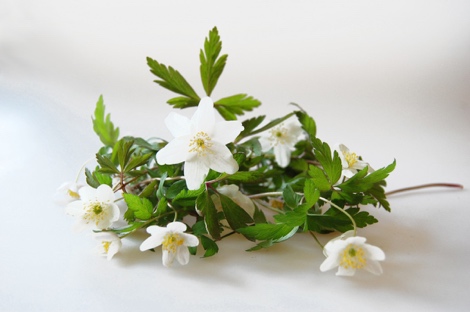 